АДМИНИСТРАЦИЯ  ИЗОБИЛЬНЕНСКОГО  СЕЛЬСКОГО ПОСЕЛЕНИЯНИЖНЕГОРСКОГО  РАЙОНАРЕСПУБЛИКИ  КРЫМПОСТАНОВЛЕНИЕ22.03.2016 г.                               с.Изобильное                                     № _13_Об утверждении административного регламента предоставления муниципальной услуги «Утверждение схемы расположения земельного участка на кадастровом плане территории»В соответствии с Федеральным законом от 6 октября 2003 года № 131-ФЗ «Об общих принципах организации местного самоуправления в Российской Федерации», Федеральным законом от 27 июля 2010 года № 210-ФЗ «Об организации предоставления государственных и муниципальных услуг», Законом Республики Крым от 31.07.2014 г. №38-ЗРК «Об особенностях регулирования имущественных и земельных отношений на территории Республики Крым», Постановлением Совета Министров Республики Крым от 02.09.2014 г. №313 «Об утверждении Порядка переоформления прав или завершения оформления прав на земельные участки на территории Республики Крым,  руководствуясь  Уставом Изобильненского сельского поселения Нижнегорского района Республики Крым, постановляю:1.Утвердить административный регламент предоставления муниципальной услуги «Утверждение схемы расположения земельного участка на кадастровом плане территории» (прилагается).2. Обнародовать  настоящее  постановление  на официальном Портале Правительства Республики Крым на странице Нижнегорского муниципального района (nijno.rk.gov.ru) в разделе – Муниципальные образования района, подраздел Изобильненское сельское поселение, а также на доске объявлений Изобильненского сельского совета, расположенного по адресу: Нижнегорский район, с. Изобильное, пер. Центральный, 153. Настоящее постановление вступает в силу  с момента обнародования.4. Контроль  за исполнением настоящего постановления возложить на специалиста по вопросам коммунальной собственности и земельным отношениям.Председатель Изобильненского сельского совета-глава администрации сельского поселения                                Л.Г.Назарова                                                                                                                                                         Утвержден                                                                                        Постановлением администрации                                                                                        № 13 от 22.03.2016 г.Административный регламент по предоставлению муниципальной услуги «Утверждении схемы расположения земельного участка на                                       кадастровом плане территории»Общие положения 1.1. Предмет регулирования Административного регламента.Административный регламент по предоставлению муниципальной услуги «Утверждение схемы расположения земельного участка на кадастровом плане территории» (далее- Административный регламент) разработан в целях повышения качества предоставления и доступности муниципальной услуги, создания комфортных условий для получения результатов предоставления муниципальной услуги. Круг заявителей.Получателями муниципальной услуги являются юридические лица, физические лица, индивидуальные предприниматели. От имени заявителя могут выступать физические лица, имеющие право в соответствии с законодательством Российской Федерации, либо в силу наделения их заявителями в порядке, установленном законодательством Российской Федерации, полномочиями выступать от их имени (далее - заявитель). Требования к порядку информирования о предоставлении муниципальной услуги.   Заявитель может получить информацию о правилах предоставления муниципальной услуги: непосредственно в администрации Изобильненского сельского поселения Нижнегорского района  Республики Крым (далее - администрация Муниципального образования); с использованием средств телефонной и почтовой связи и электронной почты; в федеральной государственной информационной системе «Единый портал государственных и муниципальных услуг» www. gosuslugi. ru; на официальном сайте Муниципального образования в сети нтернет. Информация о месте нахождения и графике работы, а также иных реквизитах администрации Муниципального образования представлена в приложении №1.При ответах на телефонные звонки и устные обращения, должностные лица администрации Муниципального образования подробно и в вежливой (корректной) форме информируют обратившихся по интересующим их вопросам. Ответ на телефонный звонок должен начинаться с информации о наименовании организации, в которую позвонил гражданин, фамилии, имени, отчестве, должности лица, принявшего телефонный звонок. Информация, указанная в подпункте 1.3.1 размещается на стендах непосредственно в администрации Муниципального образования.Стандарт предоставления муниципальной услугиНаименование муниципальной услуги.Муниципальная услуга, предоставление которой регулируется Административным регламентом - «Утверждение схемы расположения земельного участка на кадастровом плане территории». Наименование органа, предоставляющего муниципальную услугу.Муниципальную услугу предоставляет администрация Муниципального образования.В соответствии с пунктом 3 части 1 статьи 7 Федерального закона от 27 июля 2010 года № 210-ФЗ «Об организации предоставления государственных и муниципальных услуг» органы, предоставляющие государственные услуги, и органы, предоставляющие муниципальные услуги, не вправе требовать от заявителя осуществления действий, в том числе согласований, необходимых для получения государственных и муниципальных услуг и связанных с обращением в иные государственные органы, органы местного самоуправления, организации, за исключением получения услуг и получения документов и информации, предоставляемых в результате таких услуг, включенных в перечни, указанные в части 1 статьи 9 настоящего Федерального закона. Результат предоставления муниципальной услуги. Конечным результатом предоставления муниципальной услуги является издание распорядительного акта об утверждении схемы расположения земельного участка на кадастровом плане территории, либо мотивированный отказ в утверждении схемы расположения земельного участка на кадастровом плане территории (далее — мотивированный отказ). Процедура предоставления муниципальной услуги завершается получением заявителем распорядительного акта об утверждении схемы расположения земельного участка на кадастровом плане территории с приложением схемы расположения земельного участка на кадастровом плане территории, либо мотивированного отказа. Срок предоставления муниципальной услуги.Сроки прохождения отдельных процедур (действий):рассмотрение заявления об утверждении схемы расположения земельного участка на кадастровом плане территории.Процедура осуществляется в порядке, установленном пунктом 3.3 Регламента;Максимальный срок выполнения данной административной процедуры - 30 дней. Перечень нормативных правовых актов Российской Федерации и нормативных правовых актов Республики Крым, регулирующих предоставление муниципальной услуги.Нормативные правовые акты, регулирующие предоставление муниципальной услуги: Гражданский кодекс Российской Федерации; Земельный кодекс Российской Федерации;  Градостроительный кодекс Российской Федерации; Федеральный конституционный закон от 21.03.2014 года № 6-ФКЗ «О принятии в Российскую Федерацию Республики Крым и образовании в составе Российской Федерации новых субъектов - Республик Крым и города федерального значения Севастополя»; Федеральный закон от 24 июля 2007 года № 221-ФЗ «О государственном кадастре недвижимости»; Федеральный закон от 02.05.2006 года № 59-ФЗ «О порядке рассмотрения обращения граждан Российской Федерации»; Федеральный закон от 27.07.2010 № 210-ФЗ «Об организации предоставления государственных и муниципальных услуг»; Закон Республики Крым № 66-ЗРК/2015 от 15.01.2015 «О предоставлении земельных участков, находящихся в государственной или муниципальной собственности, и некоторых вопросах земельных отношений»; Постановление Совета министров Республики Крым от 16.02.2015 № 44 «Об утверждении Порядка подготовки схемы расположения земельного участка или земельных участков на кадастровом плане территории и проекта межевания территории»; Исчерпывающий перечень документов, необходимых в соответствии с нормативными правовыми актами Российской Федерации и нормативными правовыми актами Республики Крым для предоставления муниципальной услуги.Исчерпывающий перечень документов, необходимых в соответствии с законодательством или иными нормативными правовыми актами для предоставления муниципальной услуги: заявление об утверждении схемы земельного участка на кадастровом плане территории согласно приложениям №2.1 или №2.2 с указанием сведений о правах на объекты недвижимого имущества, расположенных на земельном участке (при их наличии); для физических лиц: копия документа, подтверждающего личность гражданина;для юридических лиц: копия устава, заверенная данным юридическим лицом; копия документа, подтверждающего соответствующие полномочия представителя юридического лица; копия свидетельства о государственной регистрации юридического лица, заверенная данным юридическим лицом; копия свидетельства о постановке заявителя на учет в налоговом органе Российской Федерации; документ, подтверждающий соответствующие полномочия заявителя (при подаче заявления представителем заявителя);Схема расположения земельного участка на кадастровом плане территории (три экземпляра); правообладателями зданий, строений, сооружений, расположенных на испрашиваемом земельном участке (при их наличии), также прилагаются: копии документов, удостоверяющих (устанавливающих) права на такое здание, строение, сооружение, если право на такое здание, строение, сооружение в соответствии с законодательством Российской Федерации признается возникшим независимо от его регистрации в Едином государственном реестре прав на недвижимое имущество и сделок с ним (далее - ЕГРП); сообщение заявителя (заявителей), содержащее перечень всех зданий, строений, сооружений (при их наличии у заявителя), расположенных на земельном участке, в отношении которого подано заявление, с указанием их кадастровых (инвентарных) номеров и адресных ориентиров; заявитель вправе представить вместе с заявлением: кадастровый паспорт объекта недвижимости и технический паспорт объекта недвижимости, изготовленный до 21 марта 2014 года; при наличии зданий, строений, сооружений на испрашиваемом земельном участке - выписку из ЕГРП о правах на здание, строение, сооружение, находящиеся на испрашиваемом земельном участке, или уведомление об отсутствии в ЕГРП запрашиваемых сведений о зарегистрированных правах на указанные здания, строения, сооружения; выписку из ЕГРП о правах на испрашиваемый земельный участок или уведомление об отсутствии в ЕГРП запрашиваемых сведений о зарегистрированных правах на указанный земельный участок; выписка из ЕГРП об обременениях и ограничениях на использование земельного участка; технико-экономическое обоснование использования земельного участка (в случае предоставления земельного участка для строительства).Документы, предоставляемые заявителем или его доверенным лицом, должны соответствовать следующим требованиям: полномочия представителя оформлены в установленном законом порядке; тексты документов написаны разборчиво; фамилия, имя и отчество заявителя, адрес места жительства, телефон (если есть) написаны полностью; в заявлении нет подчисток, приписок, зачеркнутых слов и иных неоговоренных исправлений; документы не исполнены карандашом; документы не имеют серьезных повреждений, наличие которых допускает многозначность истолкования содержания.Представленные заявителем документы после принятия распорядительного акта об утверждении схемы расположения земельного участка на кадастровом плане территории остаются в администрации Муниципального образования и заявителю не возвращаются, за исключением одного экземпляра схемы расположения земельного участка на кадастровом плане территории, которая предоставлена заявителем на утверждение.В случае отказа заявителя от утверждения схемы расположения земельного участка на кадастровом плане территории документы, прилагаемые к заявлению, возвращаются заявителю.В соответствии с пунктами 1 и 2 части 1 статьи 7 Федерального закона от 27 июля 2010 года № 210-ФЗ «Об организации предоставления государственных и муниципальных услуг» органы, предоставляющие государственные услуги, и органы, предоставляющие муниципальные услуги, не вправе требовать от заявителя: представления документов и информации или осуществления действий, представление или осуществление которых не предусмотрено нормативными правовыми актами, регулирующими отношения, возникающие в связи с предоставлением государственных и муниципальных услуг; представления документов и информации, в том числе об оплате государственной пошлины, взимаемой за предоставление государственных и муниципальных услуг, которые находятся в распоряжении органов, предоставляющих государственные услуги, органов, предоставляющих муниципальные услуги, иных государственных органов, органов местного самоуправления либо подведомственных государственным органам или органам местного самоуправления организаций, участвующих в предоставлении предусмотренных частью 1 статьи 1 настоящего Федерального закона государственных и муниципальных услуг, в соответствии с нормативными правовыми актами Российской Федерации, нормативными правовыми актами субъектов Российской Федерации, муниципальными правовыми актами, за исключением документов, включенных в определенный частью 6 статьи 7 настоящего Федерального закона перечень документов. Исчерпывающий перечень оснований для отказа в приеме документов, необходимых для предоставления муниципальной услуги.Основания для отказа в приеме документов может служить: отсутствие у заявителя одного или нескольких документов, необходимых для получения муниципальной услуги, в соответствии с требованиями административного регламента; отсутствие у заявителя или физического лица, действующего от имени заявителя, соответствующих полномочий на получение муниципальной услуги; предоставление заявителем документов, оформленных не в соответствии с установленным порядком (наличие исправлений, серьезных повреждение, не позволяющих однозначно истолковать их содержание, отсутствие обратного адреса, отсутствие подписи, печати и др.)Не может быть отказано заявителю в приеме дополнительных документов при наличии желания их сдать. Исчерпывающий перечень оснований для приостановления или отказа в предоставлении муниципальной услуги. Оснований для приостановления предоставления муниципальной услуги не имеется. Основанием для отказа в предоставлении муниципальной услуги является:а) представление (направление) заявления неустановленной формы;б) представление (направление) заявления, не содержащего сведений, предусмотренных подпунктом 2.6.1 настоящего регламента;в) непредставление документов, предусмотренных подпунктом 2.6.1 настоящего регламента;г) отзыв заявителем своего заявления;д) решения и постановления судебных органов о запрете предоставлять муниципальную услугу в отношении конкретного земельного участка;е) смерть заявителя либо признание его безвестно отсутствующим;ж) отсутствие у администрации Муниципального образования полномочий распоряжаться указанным в заявлении земельным участком;з) нахождения испрашиваемого земельного участка на землях лесного фонда и землях особо охраняемых территорий и объектов;и) место расположения объекта не соответствует градостроительной документации, документации по планировке территории (в случае исспрашивания земельного участка для строительства);к) отзыв или истечение срока действия доверенности в случае, если с заявлением обратился уполномоченный представитель заявителя;л) предоставление заявителем подложных документов или сообщение заведомо ложных сведений;м) изменение законодательства либо наступление форс- мажорных обстоятельств. Перечень документов, необходимых и обязательных для предоставления муниципальной услуги, в том числе сведения о документе (документах), выдаваемом (выдаваемых) иными организациями, участвующими в предоставлении муниципальной услуги. Для предоставления муниципальной услуги администрацией Муниципального образования от органов государственной власти запрашиваются следующие документы: выписка из Единого государственного реестра прав на недвижимое имущество и сделок с ним о правах на земельный участок, находящийся в собственности Муниципального образования и объект недвижимости, расположенный на земельном участке, находящемся в собственности Муниципального образования - в течение 5 рабочих дней; выписка из Единого государственного реестра юридических лиц (для юридических лиц)- в течении 5 рабочих дней; выписка из Единого государственного реестра индивидуальных предпринимателей (для индивидуальных предпринимателей)- в течение 5 рабочих дней; информация о соответствии места расположения объекта объединенной укрупненной схеме размещения объектов федерального и регионального значения на территории Республики Крым, документации по планировке территории, градостроительной документации, в том числе утвержденной до вступления в силу Федерального конституционного закона- в течение 5 рабочих дней; информация о нахождении испрашиваемого земельного участка на землях лесного фонда (если земельный участок предположительно расположен на землях лесного фонда)- в течение 5 рабочих дней; информация о нахождении испрашиваемого земельного участка на землях особо охраняемых территорий и объектов (если земельный участок предположительно расположен на землях особо охраняемых территорий и объектов)- в течение 5 рабочих дней. Документы, перечисленные в пункте 2.9.1 Административного регламента, могут быть представлены заявителем самостоятельно. Порядок, размер и основания взимания государственной пошлины или иной платы, взимаемой за предоставление муниципальной услуги.Муниципальная услуга предоставляется бесплатно. Порядок, размер и основания взимания платы за предоставление услуг, необходимых и обязательных для предоставления муниципальной услуги, включая информацию о методиках расчета размера такой платы.При предоставлении муниципальной услуги оснований взимания платы за предоставление муниципальной услуги не предусмотрено. Максимальный срок ожидания в очереди при подаче запроса о предоставлении муниципальной услуги и услуг, необходимых и обязательных для предоставления муниципальной услуги, и при получении результата предоставления таких услуг. Максимальное время ожидания в очереди при подаче заявления о предоставлении муниципальной услуги не должно превышать 30 минут. Максимальное время ожидания в очереди на получение результата предоставления муниципальной услуги не должно превышать 20 минут. Срок и порядок регистрации запроса заявителя о предоставлении муниципальной услуги и услуги, предоставляемой организацией, участвующей в предоставлении муниципальной услуги, в том числе в электронной форме.Основанием для начала административной процедуры является регистрация в отделе организационной работы и делопроизводства администрации Муниципального образования обращения заинтересованного лица с приложением комплекта документов, необходимых для оказания муниципальной услуги.Заявление может быть направлено (представлено) в администрацию Муниципального образования через многофункциональный центр. Требования к помещениям, в которых предоставляется муниципальная услуга, к местам ожидания и приема заявителей, размещению и оформлению визуальной текстовой и мультимедийной информации о порядке предоставления муниципальной услуги. Помещение, в котором предоставляется муниципальная услуга, соответствует установленным противопожарным и санитарно-эпидемиологическим правилам и нормативам. Помещения, в котором предоставляется муниципальная услуга, включают места для ожидания, места для информирования заявителей и заполнения необходимых документов, а также места для приема заявителей. Прием заявителей осуществляется в администрации Муниципального образования отделом организационной работы и делопроизводства. В целях обеспечения конфиденциальности сведений о заявителе, одним должностным лицом одновременно ведется прием только одного заявителя по одному обращению за предоставлением одной муниципальной услуги. Кабинет для приема заявителей должен быть оборудован информационными табличками (вывесками) с указанием: номера кабинета; фамилии и инициалов работников администрации Муниципального образования, осуществляющих прием. Место для приема заявителей должно быть снабжено столом, стулом, писчей бумагой и канцелярскими принадлежностями, а также быть приспособлено для оформления документов. В помещении администрации Муниципального образования должны быть оборудованные места для ожидания приема и возможности оформления документов. Информация, касающаяся предоставления муниципальной услуги, должна располагаться на информационных стендах в администрации Муниципального образования.На стендах размещается следующая информация: общий режим работы администрации Муниципального образования; номера телефонов работников администрации Муниципального образования, осуществляющих прием заявлений и заявителей; образец заполнения заявления; перечень документов, необходимых для предоставления муниципальной услуги. Показатели доступности и качества муниципальной услуги, в том числе количество взаимодействия заявителя с должностными лицами при предоставлении муниципальной услуги и их продолжительность, возможность получения услуги в многофункциональных центрах предоставления муниципальной услуги, в том числе с использованием информационно-коммуникационных технологий.Взаимодействие заявителя с должностными лицами при предоставлении муниципальной услуги ограничивается необходимостью подачи заявления и получения результата оказания муниципальной услуги. Иное взаимодействие заявителя с должностными лицами при предоставлении муниципальной услуги не является обязательным условием оказания муниципальной услуги.Состав, последовательность и сроки выполнения административных процедур (действий), требования к порядку их выполнения, в том числе особенности выполненияадминистративных процедур (действий). 3.1. Исчерпывающий перечень административных процедур (действий).Предоставление муниципальной услуги включает в себя следующие административные процедуры (действия): предоставление в установленном порядке информации заявителю и обеспечение доступа заявителя к сведениям о муниципальной услуге; подача заявления и документов, необходимых для предоставления муниципальной услуги, и прием заявления и документов; получение заявителем сведений о ходе выполнения заявления о предоставлении муниципальной услуги; взаимодействие администрации Муниципального образования с иными организациями, участвующими в предоставлении муниципальной услуги, в том числе порядок и условия такого взаимодействия; получение заявителем результата предоставления муниципальной услуги.Блок-схема последовательности действий при предоставлении муниципальной услугиприведена в приложении № 3 к настоящему Административному регламенту. Описание административной процедуры «Предоставление в установленном порядке информации заявителю и обеспечение доступа заявителя к сведениям о муниципальной услуге». Основанием для начала административной процедуры является обращение заявителя:непосредственно к должностным лицам администрации Муниципального образования либо с использованием средств телефонной и почтовой связи. Интересующая заявителя информация о правилах предоставления муниципальной услуги предоставляется заявителю должностным лицом администрации Муниципального образования при обращении заявителя лично, либо с использованием средств телефонной и почтовой связи или на электронный адрес заявителя. Должностными лицами администрации Муниципального образования, ответственными за выполнение административной процедуры, являются сотрудники отдела земельных отношений администрации Муниципального образования, уполномоченные в соответствии с должностными инструкциями. Принятие решений данной административной процедурой не предусмотрено. Результатом административной процедуры является предоставление заявителю информации о правилах предоставления муниципальной услуги. Передача результата административной процедуры осуществляется в порядке, предусмотрено подпунктом 3.2.2. Результат выполнения административной процедуры фиксируется почтовым отправлением, в случае обращения заявителя с использованием средств почтовой связи или на электронный адрес заявителя.Описание административной процедуры «Подача заявления и документов, необходимых для предоставления муниципальной услуги, и прием заявления и документов». Основанием для начала административной процедуры является регистрация в отделе организационной работы и делопроизводства администрации Муниципального образования обращения заинтересованного лица с приложением комплекта документов, необходимых для оказания муниципальной услуги.Заявление может быть направлено (представлено) в администрацию Муниципального образования через многофункциональный центр. Заявление регистрируется в день поступления. Отдел организационной работы и делопроизводства администрации Муниципального образования направляет зарегистрированное заявление и документы на рассмотрение Главе администрации Муниципального образования или лицу, исполняющему его обязанности.Срок выполнения данного действия - один день с момента окончания предыдущей процедуры. Глава администрации Муниципального образования или лицо, исполняющее его обязанности, рассматривает и направляет заявление и документы заместителю Главы администрации Муниципального образования, курирующему структурное подразделение, ответственное за предоставление муниципальной услуги (Срок - 1 день). Заместитель Главы администрации Муниципального образования рассматривает заявление и документы и направляет их в Управление регионального развития и инфраструктуры (далее - Управление) (Срок - 1 день). Начальник Управления направляет их начальнику отдела земельных отношений администрации Муниципального образования (Срок - 1 день). Начальник соответствующего отдела рассматривает заявление и документы и в день их поступления направляет сотруднику Отдела. При рассмотрении принятого заявления и представленных документов сотрудник отдела, являющийся ответственным исполнителем, проводит экспертизу представленных документов на их соответствие предъявляемым требованиям, нормативным правовым актам Российской Федерации, Республики Крым, внутренних нормативных актов Муниципального образования. В случае, если документы, указанные в подпункте 2.9.1. Административного регламента, не представлены заявителем, сотрудник, ответственный за предоставление государственной услуги в течение 2 рабочих дней формирует и направляет межведомственные запросы в органы, участвующие в предоставлении муниципальной услуги.Межведомственные запросы направляются уполномоченным должностным лицом администрации Муниципального образования не позднее пяти рабочих дней от даты регистрации заявления в администрации Муниципального образования.При предоставлении муниципальной услуги администрацией Муниципального образования осуществляется взаимодействие с: Государственным комитетом по государственной регистрации и кадастру Республики Крым по вопросам: получения выписки из Единого государственного реестра прав на недвижимое имущество и сделок с ним о правах на земельный участок, находящийся в собственности Муниципального образования и объект недвижимости, расположенный на земельном участке, находящемся в собственности Муниципального образования - в течение 5 рабочих дней; получение выписки из Единого государственного реестра прав на недвижимое имущество об обременениях и ограничениях на использование земельного участка. Управлением Федеральной налоговой службы по Республике Крым по вопросам: получения выписки из Единого государственного реестра юридических лиц - в течение 5 рабочих дней; получения выписки из Единого государственного реестра индивидуальных предпринимателей - в течение 5 рабочих дней. Уполномоченным органом местного самоуправления в сфере градостроительства и архитектуры по вопросу: соответствия места расположения объекта объединенной укрупненной схеме размещения объектов федерального и регионального значения на территории Республики Крым, документации по планировке территории, градостроительной документации, в том числе утвержденной до вступления в силу Федерального конституционного закона; в течение - 5 дней; Министерством экологии и природных ресурсов Республики Крым по вопросу: нахождения испрашиваемого земельного участка на землях лесного фонда, в течение - 5 дней; Государственным комитетом по лесному и охотничьему хозяйству Республики Крым по вопросу: нахождения испрашиваемого земельного участка на землях лесного фонда и землях особо охраняемых территорий и объектов, в течение - 5 дней.Если сотрудником по результатам рассмотрения заявления о предоставлении муниципальной услуги установлены, предусмотренные пунктом 2.8.2 настоящего Административного регламента основания для отказа в предоставлении муниципальной услуги, в течение 3 дней с момента поступления обращения подготавливается отказ в предоставлении муниципальной услуги с указанием причины отказа. Данный порядок также действует в случае выявления противоречий, неточностей в представленных на рассмотрение документах, когда они могут повлиять на принятие решения об отказе в выполнении административного действия в связи с наличием установленных ограничений.Если представлен полный комплект документов и основания для отказа в выполнении административного действия отсутствуют, ответственный исполнитель обеспечивает подготовку и согласование проекта распорядительного акта об утверждении схемы расположения земельного участка на кадастровом плане территории с начальником отдела земельных отношений, начальником отдела архитектуры, градостроительства и наружной рекламы, начальником отдела правового обеспечения, муниципальной службы и наград, начальником Управления регионального развития и инфраструктуры, курирующим заместителем Главы администрации Муниципального образования (Срок - 6 дней). В случае возврата проекта распорядительного акта на доработку лицом, уполномоченным на его подписание, после устранения замечаний, выполняются действия пунктов 3.3.8. - 3.3.11 настоящего административного регламента. В случае наличия неустранимых замечаний осуществляется отказ в выполнении административного действия. Должностными лицами администрации Муниципального образования, ответственными за выполнение административной процедуры, являются сотрудники отдела организационной работы и делопроизводства, отдела земельных отношений администрации Муниципального образования, уполномоченные в соответствии с должностными инструкциями. Результатом административной процедуры является: принятие распорядительного акта об утверждении схемы расположения земельного участка на кадастровом плане территории (неотъемлемой частью которого является предоставленная заявителем на утверждение схема); мотивированный отказ в предоставлении муниципальной услуги. Способом фиксации результата административной процедуры является документ, оформленный на бумажном носителе (неотъемлемой частью которого является предоставленная заявителем на утверждение схема). Документу присваивается регистрационный номер с занесением данного номера в базу данных в порядке делопроизводства.Описание административной процедуры «Получение заявителем сведений о ходе выполнения заявления о предоставлении государственной услуги». Основанием для начала административной процедуры является обращение заявителя:непосредственно к должностным лицам администрации Муниципального образования либо с использованием средств телефонной и почтовой связи или на электронный адрес заявителя. Интересующая заявителя информация о ходе выполнения заявления предоставляется заявителю:должностным лицом администрации Муниципального образования при обращении заявителя лично, либо с использованием средств телефонной и почтовой связи. Должностными лицами администрации Муниципального образования, ответственными за выполнение административной процедуры, являются сотрудники отдела земельных отношений администрации Муниципального образования, уполномоченные в соответствии с должностными инструкциями. Принятие решений данной административной процедурой не предусмотрено. Результатом административной процедуры является предоставление заявителю информации о ходе выполнения заявления. Результат выполнения административной процедуры фиксируется:почтовым отправлением, в случае обращения заявителя с использованием средствпочтовой связи или на электронный адрес заявителя.Взаимодействие администрации Муниципального образования с иными организациями, участвующими в предоставлении муниципальной услуги, в том числе порядок и условия такого взаимодействия.Порядок направления межведомственных запросов, а также состав информации, которая необходима для оказания муниципальной услуги, определяются технологической картой межведомственного взаимодействия муниципальной услуги, согласованной администрацией Муниципального образования с соответствующим государственным органом, участвующим в предоставлении муниципальной услуги.При предоставлении муниципальной услуги администрацией Муниципального образования осуществляется взаимодействие с: Государственным комитетом по государственной регистрации и кадастру Республики Крым по вопросам: получения выписки из Единого государственного реестра прав на недвижимое имущество и сделок с ним о правах на земельный участок, находящийся в собственности Муниципального образования и объект недвижимости, расположенный на земельном участке, находящемся в собственности Муниципального образования; получение выписки из Единого государственного реестра прав на недвижимое имущество об обременениях и ограничениях на использование земельного участка. Управлением Федеральной налоговой службы по Республике Крым по вопросам: получения выписки из Единого государственного реестра юридических лиц; получения выписки из Единого государственного реестра индивидуальных предпринимателей; Уполномоченным органом местного самоуправления в сфере градостроительства и архитектуры по вопросу: соответствия места расположения объекта объединенной укрупненной схеме размещения объектов федерального и регионального значения на территории Республики Крым, документации по планировке территории, градостроительной документации, в том числе утвержденной до вступления в силу Федерального конституционного закона; Министерством экологии и природных ресурсов Республики Крым по вопросу: нахождения испрашиваемого земельного участка на землях лесного фонда;Государственным комитетом по лесному и охотничьему хозяйству Республики Крым по вопросу: нахождения испрашиваемого земельного участка на землях лесного фонда и землях особо охраняемых территорий и объектов.Запрос должен быть оформлен по рекомендуемой форме согласно приложению №4.Формы контроля за исполнением административного регламента Порядок осуществления текущего контроля за соблюдением и исполнением должностными лицами положений настоящего административного регламента, а также принятием ими решений.Текущий контроль за исполнением положений настоящего административного регламента осуществляется начальником Управления регионального развития и инфраструктуры администрации Муниципального образования. Порядок и периодичность осуществления плановых и внеплановых проверок полноты и качества предоставления муниципальной услуги, в том числе порядок и формы контроля за полнотой и качеством предоставления муниципальной услуги.Порядок и периодичность осуществления плановых и внеплановых проверок полноты и качества предоставления услуги определяет начальник Управления. Ответственность должностных лиц администрации Муниципального образования за решения и действия (бездействие), принимаемые (осуществляемые) ими в ходе предоставления муниципальной услуги.Должностные лица администрации Муниципального образования несут ответственность за решения и действия (бездействие), принимаемые (осуществляемые) ими в ходе предоставления муниципальной услуги, в соответствии с действующим законодательством. Порядок и формы контроля за предоставлением муниципальной услуги, в том числе со стороны граждан, их объединений и организаций.Граждане, их объединения и организации могут осуществлять контроль за предоставлением муниципальной услуги в форме замечаний к качеству предоставления муниципальной услуги, а также предложений по улучшению качества предоставления муниципальной услуги.5. Порядок обжалования решений и действий (бездействия) администрацииМуниципального образования, а также должностных лиц, муниципальныхгражданских служащих. Информация для заявителя о его праве на досудебное (внесудебное) обжалование действий (бездействия), принятых (осуществляемых) в ходе предоставления муниципальной услуги. Заявитель либо его представитель вправе обратиться с жалобой на действия (бездействие) администрации Муниципального образования, а также должностных лиц, муниципальных гражданских служащих и решения, осуществляемые (принятые) в ходе предоставления муниципальной услуги (далее - жалоба).Жалоба подается непосредственно в администрацию Муниципального образования в письменной форме, в том числе при личном приеме, через многофункциональный центр, в форме электронного документа или направлена по почте. В случае подачи жалобы при личном приеме заявитель представляет документ, удостоверяющий его личность в соответствии с законодательством Российской Федерации.Предмет досудебного (внесудебного) обжалования. Предметом досудебного (внесудебного) обжалования являются действия (бездействие) администрации Муниципального образования, а также должностных лиц, муниципальных гражданских служащих и решения, осуществляемые (принятые) в ходе предоставления муниципальной услуги. Жалоба должна содержать следующую информацию: наименование органа, предоставляющего муниципальную услугу, должностного лица органа, предоставляющего муниципальную услугу, либо муниципального гражданского служащего, решения и действия (бездействие) которых обжалуются; фамилию, имя, отчество (при наличии), сведения о месте жительства заявителя - физического лица, либо наименование, сведения о месте нахождения заявителя - юридического лица, а также номер (номера) контактного телефона, адрес (адреса) электронной почты (при наличии) и почтовый адрес, по которым должен быть направлен ответ заявителю; сведения об обжалуемых решениях и действиях (бездействии) органа, предоставляющего муниципальную услугу, его должностного лица, либо муниципального гражданского служащего; доводы, на основании которых заявитель не согласен с решением и действием (бездействием) органа, предоставляющего муниципальную услугу, его должностного лица, либо муниципального гражданского служащего. Заявителем могут быть представлены документы (при наличии), подтверждающие доводы заявителя, либо их копии. В случае если жалоба подается через представителя заявителя, также представляется документ, подтверждающий полномочия на осуществление действий от имени заявителе. В качестве документов, подтверждающих полномочия на осуществление действий от имени заявителя, могут быть представлены:оформленная	в	соответствии	с законодательством Российской	Федерациидоверенность (для физических лиц);оформленная	в	соответствии	с законодательством Российской	Федерациидоверенность, заверенная печатью заявителя и подписанная руководителем заявителя или уполномоченным этим руководителем лицом (для юридических лиц);копия решения о назначении или об избрании либо приказа о назначении физического лица на должность, в соответствии с которым такое физическое лицо обладает правом действовать от имени заявителя без доверенности. В форме электронного документа жалоба может быть подана заявителем посредством:официального сайта органа, предоставляющего государственную услугу, в информационно-телекоммуникационной сети «Интернет»;федеральной	государственной	информационной системы «Единый порталгосударственных и муниципальных услуг (функций)»;государственной информационной системы Республики Крым	«Порталгосударственных и муниципальных услуг (функции)»; электронной почты органа, предоставляющего муниципальную услугу. Заявитель может обратиться с жалобой, в том числе в следующих случаях: нарушение срока регистрации запроса заявителя о предоставлении муниципальной услуги; нарушение срока предоставления муниципальной услуги; требование представления заявителем документов, не предусмотренных нормативными правовыми актами Российской Федерации и Республики Крым для предоставления муниципальной услуги; отказ в приеме документов, представление которых предусмотрено нормативными правовыми актами Российской Федерации и Республики Крым для предоставления муниципальной услуги; отказ в предоставлении муниципальной услуги, если основания отказа не предусмотрены нормативными правовыми актами Российской Федерации и Республики Крым; требование внесения заявителем при предоставлении муниципальной услуги платы, не предусмотренной нормативными правовыми актами Российской Федерации и Республики Крым; отказ органа, предоставляющего муниципальную услугу, его должностного лица в исправлении допущенных опечаток и ошибок в выданных в результате предоставления муниципальной услуги документах либо нарушение установленного срока таких исправлений. Исчерпывающий перечень оснований для приостановления рассмотрения жалобы и случаев, в которых ответ на жалобу не дается. Рассмотрение жалобы может быть приостановлено в случаях: поступления от лица, подавшего жалобу мотивированного ходатайства о приостановлении рассмотрения жалобы; болезни или иных обстоятельств вследствие наступления которых рассмотрение жалобы в полном объеме не представляется возможным; наличие вступившего в законную силу решения суда, арбитражного суда по жалобе о том же предмете и по тем же основаниям; подача жалобы лицом, полномочия которого не подтверждены в порядке, установленном законодательством Российской Федерации; наличие решения по жалобе, принятого ранее в соответствии с требованиями настоящих Правил в отношении того же заявителя и по тому же предмету жалобы. Ответ на жалобу не дается в случаях: если жалоба не содержит сведений, указанных в подпункте 5.2.2.; если изложенные в жалобе факты уже были предметом рассмотрения и лицу, подавшему жалобу, направлялось решение о результатах досудебного (внесудебного) обжалования; наличия в жалобе нецензурных либо оскорбительных выражений, угроз жизни, здоровью и имуществу должностного лица, а также членов его семьи; отсутствия возможности прочитать какую-либо часть текста жалобы, фамилию, имя, отчество (при наличии) и (или) почтовый адрес заявителя, указанные в жалобе. Основания для начала процедуры досудебного (внесудебного) обжалования.Основанием для начала процедуры досудебного (внесудебного) обжалования является поступление жалобы и отсутствие оснований, указанных в подпункте 5.3.2. Право заявителя на получение информации и документов, необходимых для обоснования рассмотрения жалобы.В случае если для подачи жалобы требуется получение информации и документов, необходимых для обоснования рассмотрения жалобы, такие информация и документы предоставляются по письменному обращению лица, намеревающегося подать жалобу. Органы муниципальной власти и должностные лица, которым может быть направлена жалоба заявителя в досудебном (внесудебном) порядке.Жалоба направляется главе администрации Муниципального образования. Сроки рассмотрения жалобы. Срок рассмотрения жалобы не должен превышать 15 (пятнадцать) календарных дней с момента регистрации обращения, а в случае обжалования отказа в приеме документов у заявителя либо в исправлении допущенных опечаток и ошибок или в случае обжалования нарушения установленного срока таких исправлений - в течение пяти рабочих дней со дня ее регистрации. В случае установления в ходе или по результатам рассмотрения жалобы признаков состава административного правонарушения или преступления должностное лицо, наделенное полномочиями по рассмотрению жалоб, незамедлительно направляет имеющиеся материалы в органы прокуратуры.Результат досудебного (внесудебного) обжалования применительно к каждой процедуре либо инстанции обжалования.По результатам рассмотрения жалобы принимается решение о признании неправомерными действия (бездействия) администрации Муниципального образования, а также должностных лиц, муниципальных гражданских служащих и решений, осуществляемых (принятых) в ходе предоставления муниципальной услуги либо об отказе в удовлетворении жалобы.                                                                                                     Приложение 1                                                                       К административному регламентуКонтактная информацияОбщая информация об администрации Изобильненского сельского поселения Нижнегорского района  Республики КрымГрафик работы администрации Изобильненского сельского поселения Нижнегорского района  Республики Крым                                                                                             ЗАЯВЛЕНИЕОб утверждении схемы расположения земельного участка                                                                        на кадастровом плане ТерриторииОТ___________________________________________________________________________(для юридических лиц - полное наименование, организационно-правовая форма, основной государственный регистрационный номер, ИНН налогоплательщика; для индивидуальных предпринимателей - фамилия, имя, отчество; паспортные данные; ИНН налогоплательщика, номер и дата выдачи свидетельства о регистрации в налоговом органе); для физических лиц - фамилия, имя, отчество; ИНН налогоплательщика (при наличии), паспортные данные (серия, №, выдан, дата)Адрес заявителя(ей)(юридический и фактический адрес юридического лица; адрес места регистрации и фактического проживания индивидуального предпринимателя (физического лица)В лице	,(фамилия, имя, отчество и должность представителя заявителя)действующего на основании	(номер и дата документа, удостоверяющего полномочия представителя заявителя) Контактные телефоны (факс) заявителя(ей) (представителя заявителя):Руководствуясь статьями 11, 11.10, 39.14, 39.15 прошу Вас утвердить схему расположения земельного участка на кадастровом плане территории, земельный участок площадью	кв.м.,кадастровый квартал земельного участка	,расположенный	(адрес, месторасположение земельного участка)Для	(цель использования земельного участка)Сведения об объектах недвижимости, расположенных на земельном участке (при их наличии):<*> Заполняется при наличии нескольких собственников объекта(ов)недвижимости.Иные сведения о земельном участке (заполняются по желанию заявителя):К заявлению прилагаются следующие документы:Примечание: документы, обозначенные , не могут быть затребованы у заявителя, при этом заявитель вправе их представить вместе с заявлением.Я согласен(а) на обработку персональных данных в администрации Изобильненского сельского поселения Нижнегорского района Республики КрымЗаявитель:(должность представителя (подпись) (имя, отчество, фамилия представителя юридического лица) юридического лица, физического лица)МП.«	»	20	г.                                                       ЗАЯВЛЕНИЕоб утверждении схемы расположения земельного участка на кадастровом плане территории и предварительном согласовании предоставления земельного участкаРуководствуясь статьями 10, 11.10, 39.14, 39.15,	дополнительно указывается	39.6	- для арендынеобходимая статья                                                                           39.9	- для постоянного (бессрочного) пользования39.10 - для безвозмездного пользования Земельного кодекса Российской Федерации, с целью реализации мероприятий,установленных пунктом 	 приложения	№		 Федеральной целевой программы«Социально — экономического развития Республики Крым и города Севастополя до 2020 года», утвержденной Постановлением Правительства Российской Федерации от 11.08.2014 года № 790, прошу утвердить схему расположения земельного участка на кадастровом плане территории и предварительно согласовать предоставление земельного участка в  _______________________________________________________________________________                   указать вид права пользования - безвозмездное, постоянное (бессрочное) пользование или в арендуна 	указывается срок: в случае постоянного (бессрочного) пользования - срок не указывается; в случае аренды - указывается срок аренды. в случае безвозмездного пользования: лицу, с которым заключен договор на строительство, или реконструкцию объектов на срок исполнения договоров по ним; на срок до одного года - органам государственной власти и органам местного самоуправления. Цель использования земельного участка:	Блок-схема общей структуры последовательности действий при исполнении муниципальной функции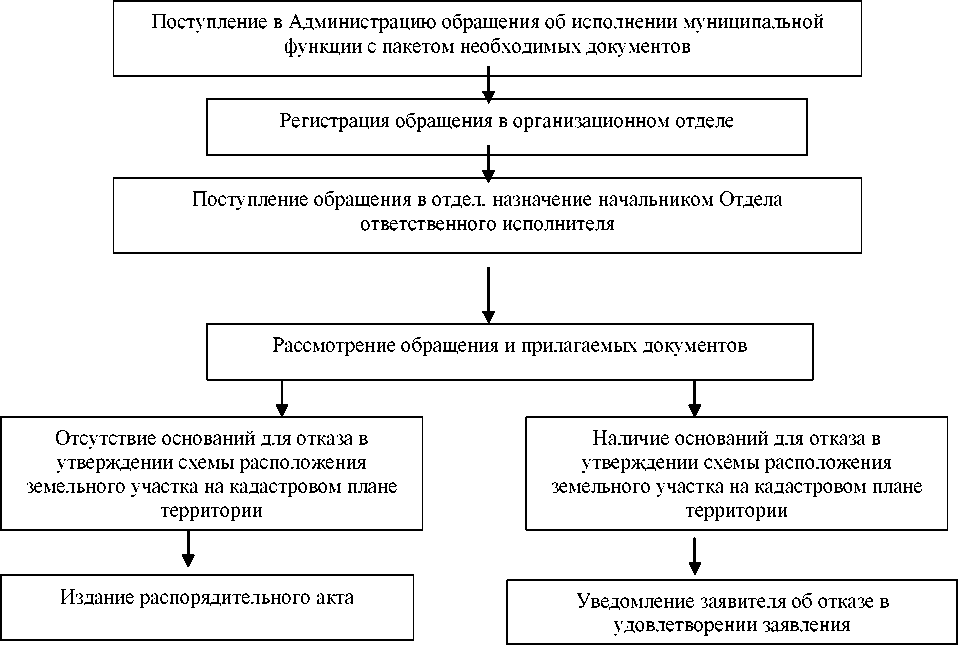 Бланк запроса о предоставлении документаМЕЖВЕДОМСТВЕННЫЙ ЗАПРОСна получение	для предоставления муниципальной услуги «Утверждение схемы расположения земельногоучастка на кадастром плане территории»	(номер (идентификатор) услуги в реестре государственных услуг (если имеется))Уважаемый (ая)	!«	»	  20	 г.	в	администрацию	города Саки Республики Крымобратился 	 (ФИОзаявителя) «	»	  19	 года	рождения,	проживающий по адресу:с заявлением об утверждении схемы расположения земельного участка на кадастровом плане территории.1. На основании части 3 статьи 7.1 Федерального закона от 27.07.2010 г. № 210-ФЗ «Об организации предоставления государственных и муниципальных услуг» просим Вас предоставить (указывается	запрашиваемая	информация	илидокумент)	Почтовый адрес для направления корреспонденции297120, Республика Крым, Нижнегорский район с.Изобильное пер.Центральный,15Фактический адрес месторасположения297120, Республика Крым, Нижнегорский район с.Изобильное пер.Центральный,15Адрес электронной почты для направления корреспонденцииizodil_sovet@mail.ruТелефон для справок(06550)20340Официальный сайт в сети Интернет (если имеется)nijno.rk.gov.ruФИО и должность руководителя органаНазарова Любовь Григорьевна, председатель Изобильненского сельского совета – глава администрации сельского поселенияДень неделиЧасы работы (обеденный перерыв)Часы приема гражданПонедельник8.00-17.00 (12.00-13.00)8.00 – 12.00Вторник8.00-17.00 (12.00-13.00)8.00 – 12.00Среда8.00-17.00 (12.00-13.00)8.00 – 12.00Четверг8.00-17.00 (12.00-13.00)8.00 – 12.00Пятница8.00-17.00 (12.00-13.00)-СубботаВыходной деньВыходной деньВоскресеньеВыходной деньВыходной день№п/пНаименованиеобъектаСобственник(и)Реквизиты правоустанавливающих документовРаспределение долей в праве собственности на объект недвижимости <*>№п/пНаименование документаКол-воэкз.Кол-волистов1Информация о приобретателе права, содержащая следующее:полное наименование юридического лица;Ф.И.О. индивидуального предпринимателя, гражданина;юридический адрес заявителя;домашний адрес;телефоны: рабочий, факс, домашний;расчетный счет;название банка;ИНН;код по ОКПО;код по ОКОНХ.2Копия документа, удостоверяющего личность заявителя (заявителей), являющегося физическим лицом, либо личность представителя физического или юридического лица.3Копия свидетельства о государственной регистрации физического лица в качестве индивидуального предпринимателя (для индивидуальных предпринимателей), копия свидетельства о государственной регистрации юридического лица (для юридических лиц), заверенная данным лицом или выписка из государственных реестров о юридическом лице или индивидуальном предпринимателе, являющемся заявителем, ходатайствующим о приобретении прав на земельный участок.4Копия устава юридического лица, заверенная данным юридическим лицом5Копия документа, удостоверяющего права (полномочия) представителя физического или юридического лица, если с заявлением обращается представитель заявителя (заявителей).6Копия свидетельства о постановке заявителя на учет в налоговом органе Российской Федерации7Схема расположения земельного участка на кадастровом плане территории8* При наличии зданий, строений, сооружений на испрашиваемом земельном участке - выписка из Единого государственного реестра прав на недвижимое имущество и сделок с ним (далее - ЕГРП) о правах на здание, строение, сооружение, находящиеся на испрашиваемом земельном участке, или:* уведомление об отсутствии в ЕГРП запрашиваемых сведений о зарегистрированных правах на указанные здания, строения, сооружения;* выписка из ЕГРП об обременениях и ограничениях на использование земельного участка.копии документов, удостоверяющих (устанавливающих) права на такое здание, строение, сооружение, если право на такое здание, строение, сооружение в соответствии с законодательством Российской Федерации признается возникшим независимо от его регистрации в ЕГРП.9Сообщение заявителя (заявителей), содержащее перечень всех зданий, строений, сооружений, расположенных на испрашиваемом земельном участке, с указанием (при их наличии у заявителя) их кадастровых (инвентарных) номеров и адресных ориентиров.